Meble na salę konferencyjną  (pokój nr 209/210) w Collegium Historicum na ul. Św. Marcin 781. Fotel z litego drewna bukowego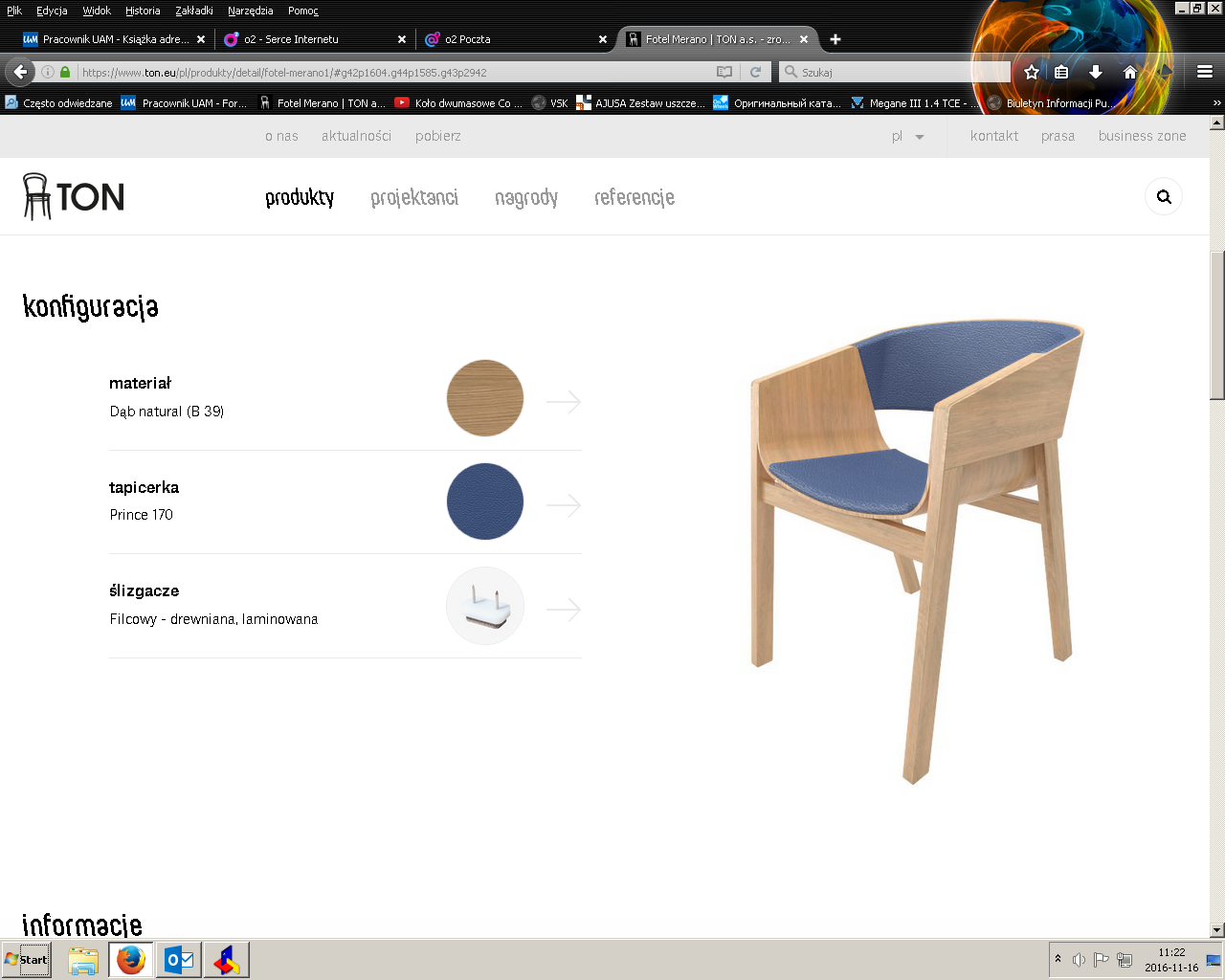 Wysokość całkowita 780 mmWysokość do siedziska 470 mmSzerokość całkowita 540 mmGłębokość całkowita 580 mmSzerokość siedziska 475 mmGłębokość siedziska 390 mmWaga 7,8 kgKonstrukcja wykonana w całości z litego drewna bukowego bez łączników metalowych. Siedzisko i oparcie wykonane z giętej sklejki bukowej o grubości 7 mm, wklejonej w konstrukcję  fotela zgodnie ze zdjęciem poglądowym. Przednie nogi o przekroju 25x45mm odchylone w zakresie 5-10 stopni, tylne nogi o przekroju 25x45mm pochylone w zakresie 10 – 30 stopni. Konstrukcja fotela czteronożna. Oparcie i siedzisko stanowią kubełkowy element. Tapicerka mocowana na siedzisku i oparciu za pomocą łączników metalowych. W siedzisku dwie warstwy pianki twarda i miękka, tapicerka o grubości 20 mm.Siedzisko i oparcie tapicerowane skórą naturalną kolor niebieski, Prince 170 - wg wzornika firmy TON.Fotel wyposażony w ślizgacze zabezpieczające przed zniszczeniem podłogi, plastik czarny z filcem mocowany trwale do fotela.Wybarwienie fotela, bejcą wodną przez zanurzenie, lakier nawierzchniowy matowy 10 stopni Gardnera, głęboki mat, B39 - wg wzornika firmy TON.Powyższe wymagania spełnia np. model  Merano 324400, firmy TON. 2. Stół konferencyjny o wym. 90x160x76 cm.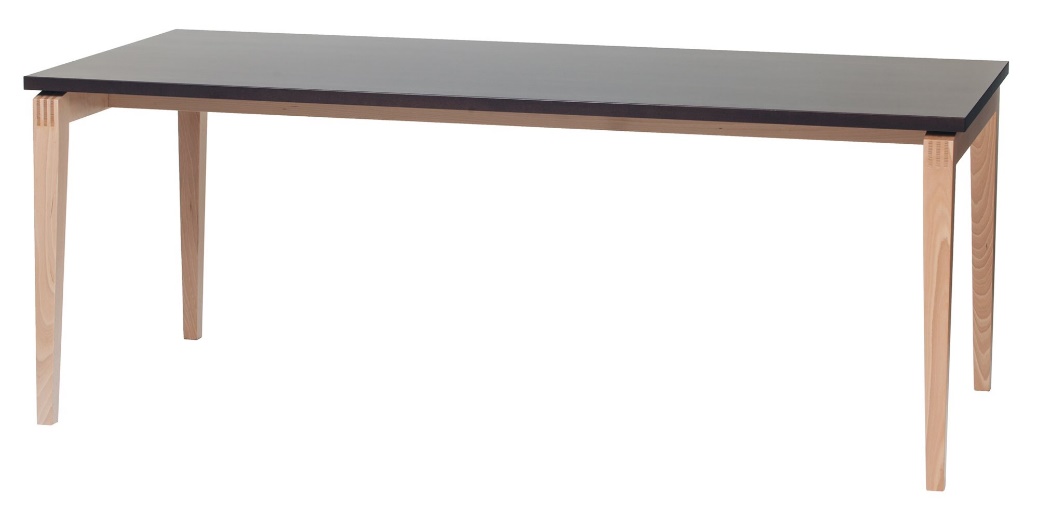 Materiał: - nogi i oskrzynia z litego buku, blat wykonany z płyty wiórowej, blat i krawędzie blatu fornirowane – buk naturalny.Nogi trapezowe, łączone z belką poprzeczną na wczep wąski głęboki, wg zdjęcia poglądowego.Wybarwienie: buk naturalny, lakier naturalny głęboki mat, B39 – wg wzornika  firmy TONWymiary stołu - 160x90x76 cmOdstęp między nogami na krótszym boku - 78 cmOdstęp między nogami na dłuższym boku - 144 cmWysokość całkowita - 76 cmWysokość do oskrzyni - 65 cmGrubość blatu - 28 mmWygląd stołu konferencyjnego zgodny ze zdjęciem poglądowym.Waga min. 45 kgPowyższe wymagania spełnia np. model Stockholm , firmy TON3. Stół prezydialny o wym. 90x90x76 cm.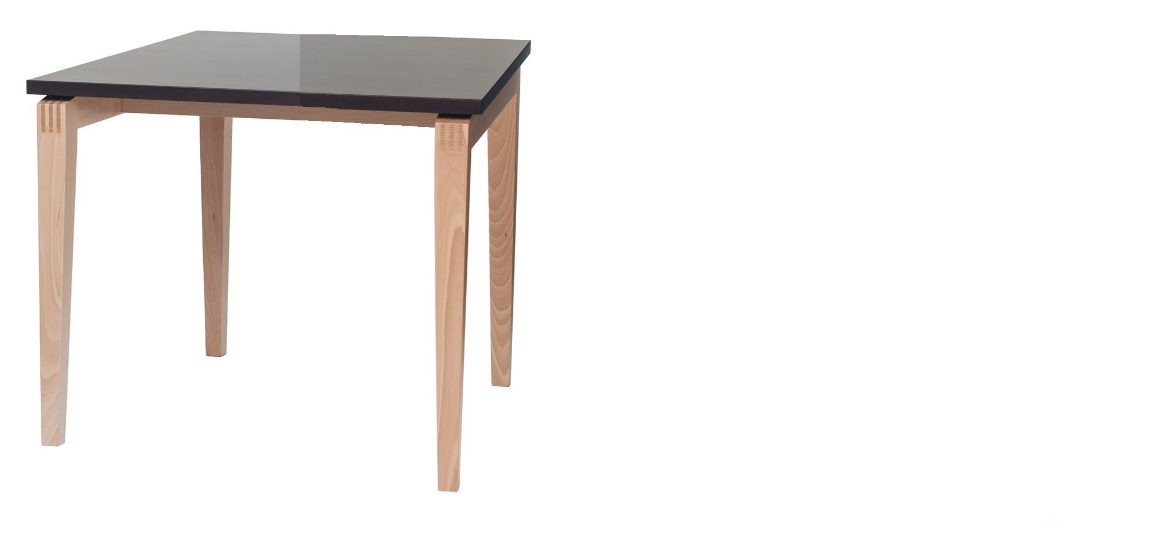 Materiał: - nogi i oskrzynia z litego buku, blat wykonany z płyty wiórowej, blat i krawędzie blatu fornirowane – buk naturalnyNogi trapezowe, łączone z belką poprzeczną na wczep wąski głęboki wg zdjęcia poglądowego.Wybarwienie: buk naturalny, lakier naturalny głęboki mat, B39 – wg wzornika  firmy TONWymiary stołu - 90x90x76 cmOdstęp między nogami na boku A – min. 78 cmOdstęp między nogami na boku B – min. 74 cmWysokość całkowita - 76 cmWysokość do oskrzyni – min. 65 cmGrubość blatu - 28 mmWygląd stołu prezydialnego zgodny ze zdjęciem poglądowym.Waga min. 25,2 kgPowyższe wymagania spełnia np. model Stockholm , firmy TON